UNIVERSIDADE FEDERAL DO RECÔNCAVO DA BAHIA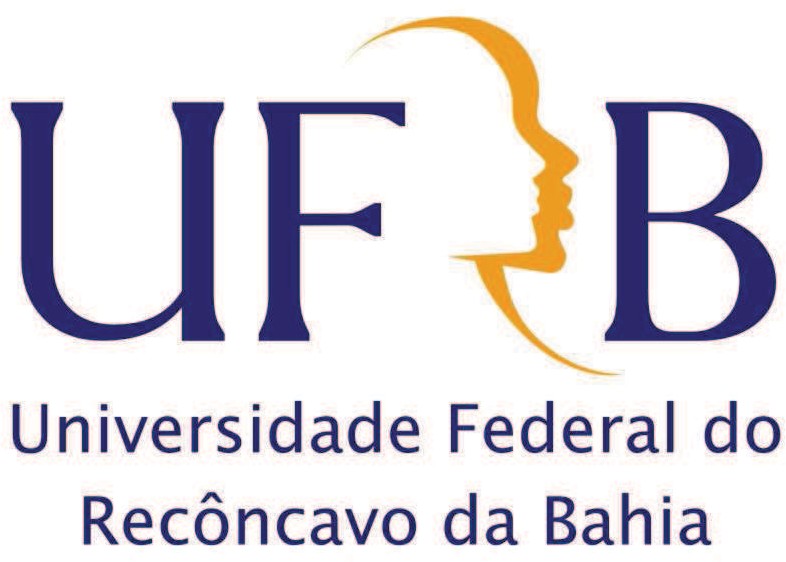 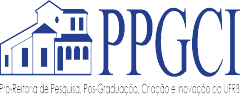 PRÓ-REITORIA DE PESQUISA, PÓS-GRADUAÇÃO, CRIAÇÃO E INOVAÇÃOANEXO IVRelatório de ExecuçãoNome do Beneficiário:Período a que se refere o Relatório: De:xx/xx/20xx a xx/xx/20xxCPF:	RG:	Órgão:1. RESULTADOS ALCANÇADOS1.1- Descrição dos resultados (detalhar a aplicação dos recursos na obtenção do objeto pactuado. Essa descrição deve relacionar a aplicação das despesas na consecução do projeto aprovado no âmbito do PPG para o qual foi firmado o AUXPE objetivo dessa prestação de contas).2- Justificativa (justificar as alterações à proposta original realizadas durante a execução do presente financiamento, se houver)O BENEFICIÁRIO DEVERÁ APRESENTAR O PRESENTE RELATÓRIO COM OS COMPROVANTES DE GASTOS.Declaro para os fins de prestação de contas, que o presente relatório está de acordo com as normas da administração publica e assumo inteira responsabilidade sob pena de responder por incorreções nas informações prestadas.Local/DataAssinatura/Carimbo do BeneficiárioDeclaro que as informações prestadas estão corretas e aprovamos o relatório conforme as normas estabelecidas.Assinatura/Carimbo do coordenador do programaAuxílio/processo nº:Instituição Vinculada: